KULTURNÍ A SPOLEČENSKÝ PROGRAM obec PAVLOV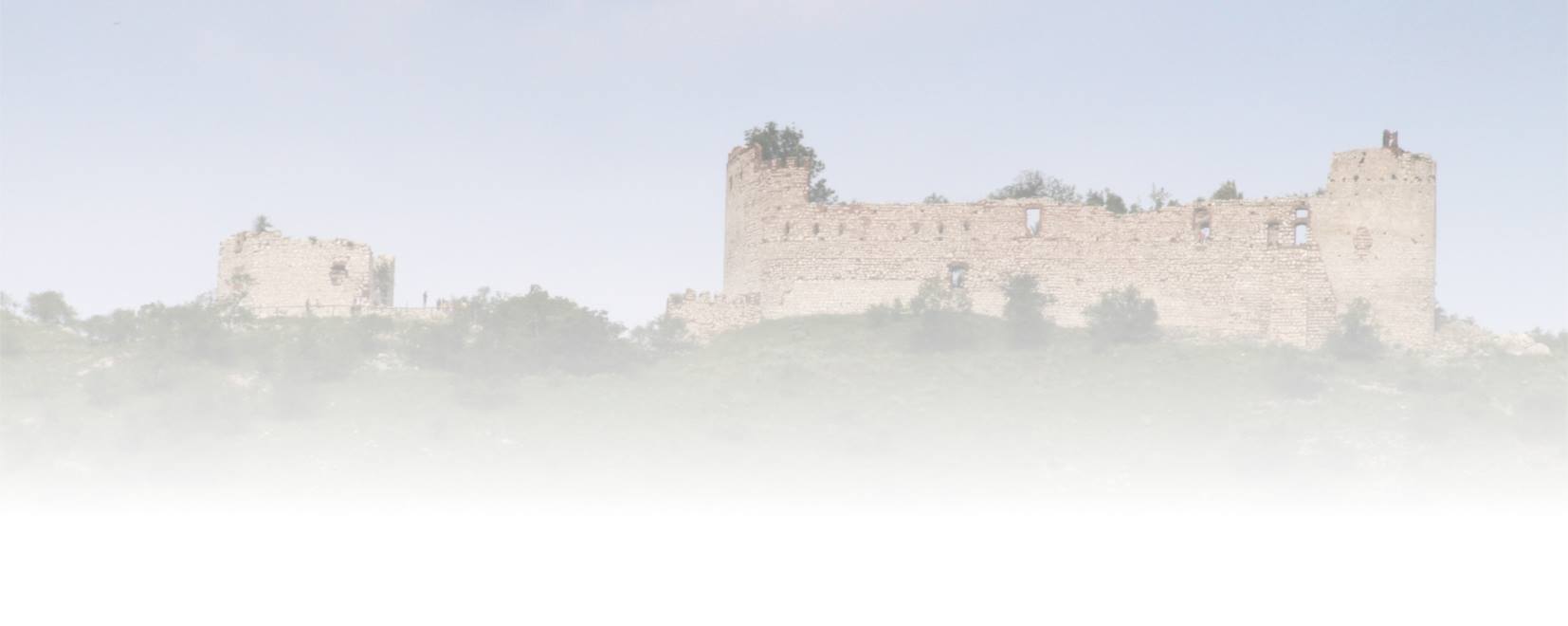 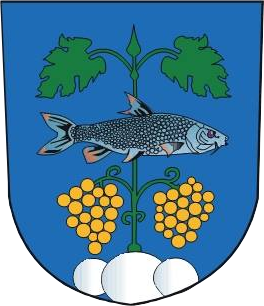 1. 1. 2019 – 31. 3. 2019LedenLedenLeden1. 1.14:00 hod.V. ročník NOVOROČNÍHO PLAVÁNÍ YachtClub pod Pavlovem6. 1.15:30 hod.Divadlo pro děti i dospělé „KAŤA A ŠKUBÁNEK“  KD nad Áčkem10. 1.17:00 hod.ČTENÍ PRO DĚTI, místní knihovna19. 1.20:00 hod.Taneční zábava MYSLIVECKÝ PLES, KD Pavlov24. 1.17:00 hod.ČTENÍ PRO DĚTI, místní knihovnaÚnorÚnorÚnor2. 2.14:30 hod.MAŠKARNÍ PLES PRO DĚTI, KD Pavlov7. 2.17:00 hod.ČTENÍ PRO DĚTI, místní knihovna22. 2.20:00 hod.Taneční zábava PAVLOVSKÝ PLES, KD PavlovBřezenBřezenBřezen2. 3. DopoledneFAŠANK, KD Pavlov24. 3.DopoledneAKCE PRO AKCI, KD nad Áčkem